Aufgabe 1Aufgabe 2Aufgabe 3Aufgabe 4Bei einer klassierten Häufigkeitsverteilung wird die Merkmalssumme ermittelt, indem man die Klassenmitte mit der Häufigkeit der Merkmalsausprägungen multipliziert und für jede Klasse addiert.  Die Klassenmitte ersetzt die tatsächlichen Werte der Merkmalsausprägungen. Dies führt nur dann zum richtigen Ergebnis für die Merkmalssumme, wenn die Klassenmitte genau den durchschnittlichen Wert der Merkmalsausprägungen in dieser Klasse darstellt. Das muss aber nicht der Fall sein, wie man zum Beispiel an der Klasse von 13 bis unter 15 sieht: In diese Klasse fallen die Werte 13, 14, 14. Dies ergibt als Beitrag dieser Klasse zur Merkmalssumme 41. Rechnet man aber mit der Klassenmitte, so ist diese 14, multipliziert mit 3 Merkmalsausprägungen ergibt 42, also etwas zu viel. Dies kann sich summieren. Im Beispiel ist die tatsächliche Merkmalssumme 1.063, während die Summe über die Klassenmitten 1.088 ergibt. Durch die Klassierung entsteht also ein Informationsverlust.Aufgabe 5Aufgabe 6Aufgabe 7Aufgabe 8Aufgabe 9Mit den Symbolen aus Aufgabe 8 ist die Anzahl aller Merkmalsausprägungen die Summe aller Häufigkeiten. Die relative Häufigkeit fj eines bestimmten Merkmals ist seine absolute Häufigkeit hj, geteilt durch die Summe aller Häufigkeiten, also . Dies über alle j summiert:Aufgabe 10Aufgabe 11Aufgabe 12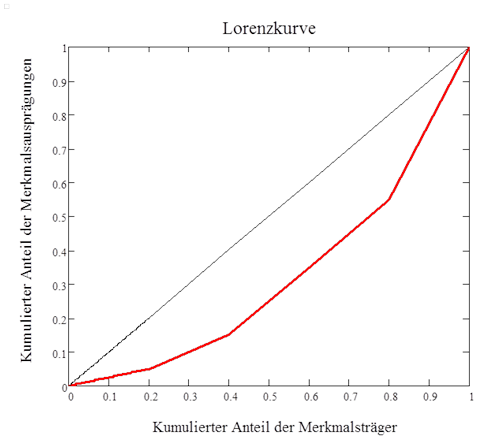 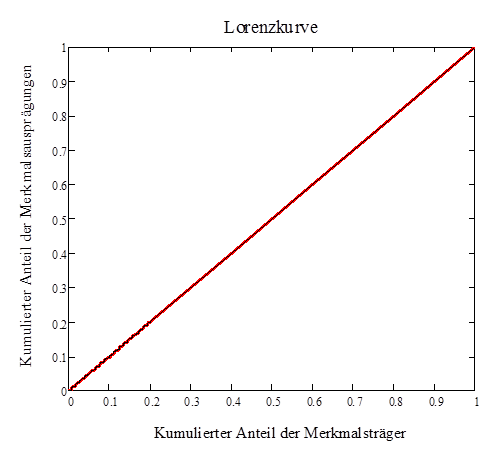 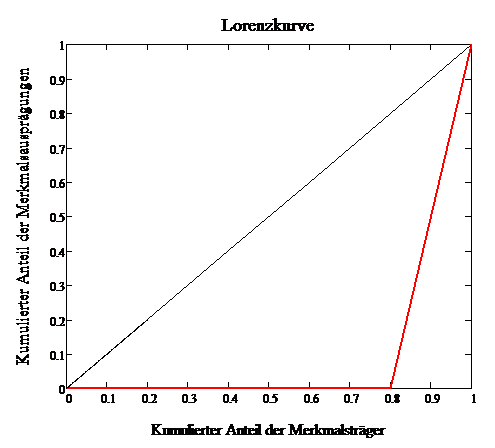 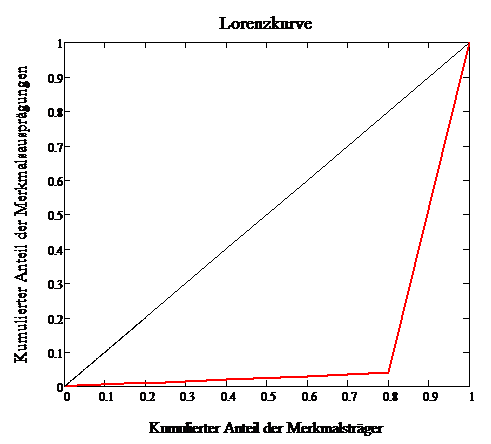 Aufgabe 13Aufgabe 14Aufgabe 15Aufgabe 16Es gelten folgende Definitionen:Da jedes Element der Summe im Zähler durch die Summe der absoluten Häufigkeiten geteilt werden muss, kann man  auch folgendermaßen schreiben:Hierin  eingesetzt:Aufgabe 17Das arithmetische Mittel ist definitionsgemäßDie Abweichung einer bestimmten Merkmalsausprägung vom arithmetischen Mittel istDies summiert:Hierin  eingesetzt:Aufgabe 18Da  liegt an dieser Nullstelle ein Minimum.Aufgabe 19Aufgabe 20Aufgabe 21Aufgabe 22Aufgabe 23Behauptung:Beweis:Es gilt und . Dies eingesetzt:Hieraus folgt die Gleichheit unmittelbar.Aufgabe 24Hierin gilt für :Dies eingesetzt:Hierin ist , sodass:Aufgabe 25; Aufgabe 26Man kann die Volatilität oder die Höhe der Kurschwankungen – beide Fragen zielen auf das Gleiche – nur mit einem relativen Streuungsmaß vergleichen. Ein solches Maß ist der Variationskoeffizient.Für Aktie A ergibt sichund für Aktie BAktie B ist also volatiler als Aktie A.Aufgabe 27Mit F für die Fläche giltAus  folgtGleichung  in  eingesetzt: in  eingesetzt:Da  ist die Fläche maximal, wenn . Von allen Rechtecken mit gleicher Seitenlänge hat ein Quadrat die größte Fläche.Aufgabe 28Das Gleiche gilt für n – 1, da n beliebig ist.Aufgabe 29Aufgabe 30Aufgabe 31Aufgabe 32Aufgabe 33Der Korrelationskoeffizient von über 0,9 deutet auf eine hohe Korrelation zwischen Alter und Einkommen.Aufgabe 34Aufgabe 35Aufgabe 36Aufgabe 37Aufgabe 38Aufgabe 39Aufgabe 40Da als Quadrat immer positiv ist, wird das Vorzeichen des Ausdrucks  nur durch  bestimmt. Wenn in diesem Ausdruck r2 > 1 ist, wird die Bedingung verletzt. r2 darf also keinen größeren Wert annehmen als 1. r2 ist dann größer als 1, wenn r > 1 oder r < -1. Dann aber wäre die Bedingung verletzt. Also darf r nicht größer als 1 sein und nicht kleiner als -1.Aufgabe 41Aufgabe 42Aufgabe 43Aufgabe 44Aufgabe 45alternativ:Aufgabe 46Aufgabe 47Disjunkte Ereignisse sind solche, die sich gegenseitig ausschließen. Das ist bei den Schadeneintritten von Versicherungsnehmern nicht der Fall. Diese Ereignisse sind also keine disjunkten Ereignisse.Aufgabe 48Da sich die Wahrscheinlichkeiten im Venn-Diagramm nicht überlappen, sind die Ereignisse ,  und  disjunkte Ereignisse. Hierfür gilt der Additionssatz disjunkter Ereignisse:Außerdem gilt und  in  eingesetzt:Dies ist der Additionssatz für zwei nicht disjunkte Ereignisse.Aufgabe 49Da die Wahrscheinlichkeit für das gemeinsame Eintreten der Ereignisse null ist, handelt es sich um disjunkte Ereignisse. Hierfür giltAufgabe 50Es gilt der Additionssatz für zwei nicht disjunkte Ereignisse:Aufgabe 51Aufgabe 52Aufgabe 53Abhängige Ereignisse sind solche, deren Wahrscheinlichkeit sich ändert, wenn das Ereignis, von dem sie abhängig sind, eingetreten ist. Wenn ein disjunktes Ereignis eingetreten ist, kann ein anderes disjunktes Ereignis nicht mehr eintreten. Dessen Wahrscheinlichkeit ist dann null, hat sich also durch den Eintritt des ersten Ereignisses geändert. Das heißt: Disjunkte Ereignisse sind voneinander abhängig.Aufgabe 54Die Wahrscheinlichkeit für das gemeinsame Eintreten unabhängiger Ereignisse ist das Produkt ihrer Wahrscheinlichkeiten, hier also .Aufgabe 55wsiAufgabe 56Aufgabe 57Geschäft 1:Geschäft 2:Aufgabe 58Aufgabe 59Aufgabe 60Der Value at Risk ist ein Verlust, der mit einer vorgegebenen Wahrscheinlichkeit, z.B. 99,5 % nicht überschritten wird. Mit einer Wahrscheinlichkeit von 100 – 99,5 % = 0,5 % wird der Verlust über dem Value at Risk liegen. Die Wahrscheinlichkeitsverteilung für den Verlust wird durch den Value at Risk in zwei Teile geteilt. Rechts vom Value at Risk liegt die Wahrscheinlichkeit, dass der Verlust größer wird, und links davon liegt die Wahrscheinlichkeit, dass der Verlust kleiner ist.Quantile unterteilen die geordneten Merkmalswert in definierte Teile. Das 99,5 %-Quantil unterteilt die Merkmalswerte einer Wahrscheinlichkeitsverteilung in zwei Bereiche. Rechts vom 99,5 %-Quantil liegt die Wahrscheinlichkeit, dass der Merkmalswert größer ist als das Quantil, links davon liegt die Wahrscheinlichkeit, dass der Merkmalswert kleiner ist. Setzt man für den Merkmalswert „Verlust“, hat man mit dem Quantil den Value at Risk definiert. Der Value at Risk ist nichts anderes als ein Quantil.